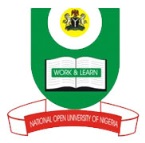 National Open University of NigeriaPlot 91, Cadastral Zone, Nnamdi Azikiwe Expressway, Jabi - AbujaFaculty of ScienceAPRIL/MAY, 2019 EXAMINATIONSCOURSE CODE: ESM 341COURSE TITLE: INTRODUCTION TO INSTRUMENTATION MEASUREMENTS AND FIELD METHODS IN ENVIRONMENTAL SCIENCE. CREDIT: 2 UnitsTIME ALLOWED: 2 HoursInstruction: Attempt question number ONE (1) and any other THREE (3) questions. Q1.	ai)	Explain how Gas Chromatography can be carried out. (4 marks)	ii)	Enumerate four applications of Gas Chromatography. (4 marks)bi)	Explain the principle of operation of Vacutainer Syringe System. (5 marks)ii)	List four advantages of Vacutainer Syringe System (4 marks)ci)	What is Meteorology? (3 marks)List any five Meteorological variables. (5 marks)Q2.	a)	What is a Colorimeter? (2 marks)	b)	Enumerate any four uses of a Total Station. (4 marks)	c)         State five advantages of sampling rather than an entire population for a study                                   (5 marks)                                                                                      	d)	Mention four essential characteristics of a Graphic Level Recorder.      (4 marks)Q3.	a)	Define Ecology. 							      (2 marks)b)	What is the essence of using a quadrant in a study?                                (2 marks)ci)	Why is it that grab samplers should not be used to collect reactive gases?                                                                                                                               (2 marks)ii)	How can this problem be overcome?                                                        (2 marks)d)	Explain the operating principles of direct reading instruments.               (7 marks)	Q4.	a)	Define instrumentation?                                                                            (2 marks)	b)	Mention two survey equipment that are also remote sensing devices.    (4 marks)	ii)	Why is it that some field survey equipment are also called remote sensing                            devices?                                                                                                    (2 marks)	c)	State three criteria for using integrated sampling procedure for air borne gaseous                          agents.                                                                                                      (3 marks)	d)	Differentiate between sampling and population.                                      (4 marks)Q5.	ai)	What are the factors that control the intervals at which samples are taken in a                         Quadrant Survey?             (3marks)ii)	What is the implication of using small interval?                                       (2 marks)iii)	What is the implication of using great interval?                                       (2 marks)What normally determines the choice of a quadrant to be used in a study?                                                                                                                   (2 marks)What is the main criterion for using random sampling in quadrant survey?                                                                                                       (2 marks)b)	Outline	 four particular metadata of radiation measurements.                   (4 marks)